СУМСЬКА МІСЬКА РАДАVIII СКЛИКАННЯ I СЕСІЯРІШЕННЯвід 24 грудня 2020 року № 86 – МРм. СумиПро Положення про управління охорони здоров’я Сумської міської радиВраховуючи рішення Сумської міської ради від 21 жовтня 2020 року
№ 7565-МР «Про внесення змін до рішення Сумської міської ради від 27 липня 2016 року № 1031-МР «Про затвердження структури апарату та виконавчих органів Сумської міської ради, їх загальної штатної чисельності», керуючись пунктом 30 статті 26 Закону України «Про місцеве самоврядування в Україні», Сумська міська радаВИРІШИЛА:Затвердити Положення про управління охорони здоров’я Сумської міської ради згідно додатку до цього рішення.Дане рішення набирає чинності з 01 січня 2021 року.Вважати таким, що втратило чинність з 01 січня 2021 року, рішення Сумської міської ради від 19 червня 2013 року № 2479-МР «Про Положення про відділ охорони здоров’я Сумської міської ради» (зі змінами).Організацію виконання даного рішення покласти на управління охорони здоров’я Сумської міської ради.Координацію виконання даного рішення покласти на керуючого справами виконавчого комітету Павлик Ю.А.Сумський міський голова                                                                     О.М.ЛисенкоВиконавець: Чумаченко О.Ю._________ _______.2020Рішення Сумської міської ради «Про Положення про управління охорони здоров’я Сумської міської ради» доопрацьовано і вичитано, текст відповідає оригіналу прийнятого рішення та вимогам статей 6 – 9 Закону України «Про доступ до публічної інформації» та Закону України «Про захист персональних даних».Проєкт рішення Сумської міської ради «Про Положення про управління охорони здоров’я Сумської міської ради» був завізований:Додатокдо рішення Сумської міської ради«Про Положення про управління охорони здоров’я Сумської міської ради»від 24 грудня 2020 року № 86–МРПОЛОЖЕННЯПРО УПРАВЛІННЯ ОХОРОНИ ЗДОРОВ’ЯСУМСЬКОЇ МІСЬКОЇ РАДИм. Суми2020 рікЗагальні положенняУправління охорони здоров'я Сумської міської ради (надалі – Управління) утворюється  Сумською міською радою та є її уповноваженим виконавчим органом управління закладами охорони здоров’я, установами та підприємствами охорони здоров’я, що належать до власності, територіальної громади міста Суми, і в межах м. Суми забезпечує виконання покладених на Управління завдань.Управління є юридичною особою публічного права, має самостійний баланс, рахунки в органах Державної казначейської служби, печатку із зображенням  державного герба України, штампи, бланки зі своїм найменуванням та інші атрибути юридичної особи та має право обслуговуватися в банківських установах України”.Управління є підзвітним та підконтрольним Сумській міській ради, підпорядковується її виконавчому комітет та Сумському міському голові. Управління у своїй діяльності керується Конституцією і законами України, актами Президента України та Кабінету Міністрів України, рішеннями Сумської міської ради, виконавчого комітету, розпорядженнями Сумського міського голови, з питань здійснення повноважень органів виконавчої влади - наказами Міністерства охорони здоров’я України та наказами управління охорони здоров’я Сумської облдержадміністрації, Положенням про управління та іншими нормативними актами.Управління у межах своїх повноважень укладає від свого імені угоди з юридичними і фізичними особами, має майнові і немайнові права та зобов'язання, може бути позивачем і відповідачем у судах.Управління забезпечує організацію здійснення власних повноважень та делегованих повноважень органів виконавчої влади, визначених підпунктами 1,6,8 пункту «а», підпунктами 1,2,3,11 пункту «б» статті 32 Закону України «Про місцеве  самоврядування в Україні» (за належністю).Управління фінансується за рахунок коштів міського бюджету, виділених на його утримання.Положення про Управління затверджується Сумською міською радою.Найменування та місцезнаходження УправлінняНайменування Управління:Українською мовою:повна назва: Управління охорони здоров’я Сумської міської радискорочена назва: УОЗ СМРАнглійською мовою:Public Health Department of Sumy City CouncilМісцезнаходження Управління: Україна, 40022, м. Суми,
вул. Леваневського, 26.Керівництво та структура УправлінняУправління охорони здоров’я очолює начальник, який призначається на посаду та звільняється з посади міським головою згідно Закону України «Про місцеве самоврядування в Україні», Закону України «Про службу в органах  місцевого самоврядування».Особа, яка призначається на посаду начальника Управління, повинна мати вищу медичну освіту, стаж роботи на керівних посадах в галузі охорони здоров’я не менше 5 років та стаж роботи на керівних посадах в органах місцевого самоврядування не менше 3 років.Начальник Управління має заступників, які призначаються на посаду та звільняються з посади міським головою за поданням начальника Управління згідно Закону України «Про місцеве самоврядування в Україні», Закону України «Про службу в органах  місцевого самоврядування».У разі відсутності начальника Управління його обов’язки виконує особа, визначена розпорядженням міського головиНачальник Управління:здійснює керівництво Управлінням, несе відповідальність за організацію та результати його діяльності, сприяє створенню умов праці в Управлінні;вживає заходи щодо удосконалення організації та підвищення ефективності роботи Управління;вносить пропозиції щодо розгляду в установленому законом порядку  питань, що належать до компетенції Управління, організовує розробку проектів відповідних рішень;представляє інтереси Управління у взаємовідносинах з іншими виконавчими органами міської ради, органами державної влади та місцевого самоврядування, підприємствами, установами та організаціями;видає в межах своїх повноважень накази, організовує контроль за їх виконанням;розпоряджається коштами в межах затвердженого кошторису;організовує роботу з підвищення рівня професійної компетентності працівників Управління;за результатами проведеного конкурсу призначає на посади керівників комунальних підприємств, закладів та установ охорони здоров’я , що знаходяться у комунальній власності територіальної громади міста Суми, шляхом укладання з ними контрактів на строк від трьох до п’яти років;проводить особистий прийом громадян з питань, що належать до повноважень Управління;призначає наказом начальника Управління працівників структурних підрозділів Управління;забезпечує дотримання працівниками Управління правил внутрішнього трудового розпорядку та виконавчої дисципліни;здійснює інші повноваження у відповідності до законодавства з метою виконання завдань, поставлених перед Управлінням;У своїй структурі Управління має:- централізовану бухгалтерію;- інформаційно-аналітичний центр медичної статистики. Штати та штатний розпис Управління затверджуються Сумським міським головою.Положення, штатний розпис структурних підрозділів, фонд оплати праці  та видатки на їх утримання, посадові обов’язки працівників затверджуються начальником Управління з врахуванням діючого законодавства, чинних нормативів і рекомендацій Міністерства охорони здоров’я України.Посадова інструкція начальника управління погоджується заступником міського голови відповідно до розподілу обов’язків та затверджується міським головою.При Управлінні створюється медична рада, яку очолює начальник Управління. Медична рада на своїх засіданнях розглядає основні питання розвитку галузі охорони здоров'я міста відповідно до Положення про неї.Управління здійснює свої повноваження безпосередньо, а також через заклади охорони здоров’я, установи та підприємства, що належать до власності територіальної громади міста Суми.Мета, завдання та функції УправлінняМетою діяльності Управління у є забезпечення в межах визначених законодавством прав членів територіальної громади міста у сфері охорони здоров'я шляхом виконання відповідних державних і місцевих соціально-економічних, медико-санітарних і оздоровчо-профілактичних програм, надання населенню якісної медичної допомоги і медичних послуг через мережу підпорядкованих закладів охорони здоров’я, установ і підприємств.Основними завданнями Управління є:забезпечення реалізації державної політики в галузі охорони здоров'я; прогнозування розвитку мережі закладів охорони здоров'я для нормативного забезпечення населення медико-санітарною допомогою; здійснення заходів, спрямованих на  запобігання  інфекційним захворюванням, епідеміям і на їх ліквідацію; координація діяльності підпорядкованих закладів, установ і підприємств охорони здоров’я міста; забезпечення виконання  актів  законодавства в галузі охорони здоров'я, державних стандартів, критеріїв та вимог, спрямованих на збереження навколишнього природного середовища і санітарно-епідемічного благополуччя населення, а також додержання нормативів професійної діяльності в галузі охорони здоров'я, вимог Державної фармакопеї, стандартів медичного обслуговування, медичних матеріалів і технологій; сприяння матеріально-технічному забезпеченню  і розвитку закладів,  установ і підприємств охорони здоров'я, що знаходяться у комунальній власності територіальної громади міста Суми;забезпечення доступності амбулаторної, стаціонарної та спеціалізованої медичної допомоги у відповідності до Закону України «Основи законодавства України про охорону здоров'я»;впровадження досягнень медичної науки та передового досвіду;здійснення розгляду звернень громадян та прийом громадян за встановленим графіком з питань, що відносяться до компетенції Управління;здійснення інших повноважень, покладених на Управління відповідно до чинного законодавства.Відповідно до завдань Управління виконує наступні функції:управляє закладами охорони здоров'я комунальної власності територіальної громади міста Суми, вживає заходи щодо зміцнення їх матеріально-технічної бази, фінансового та кадрового забезпечення;вивчає стан здоров'я населення, розробляє і здійснює заходи по запобіганню хворобам, зниженню захворюваності, інвалідності та смертності населення;забезпечує проведення комплексу протиепідемічних заходів по запобіганню поширення інфекційних захворювань;забезпечує своєчасне впровадження в практику лікувально-профілактичних закладів досягнень науки, техніки і передового досвіду;розробляє і вживає заходи з питань охорони материнства і дитинства, проводить разом із зацікавленими підприємствами заходи з охорони праці жінок і підлітків, з оздоровлення фізичного та гігієнічного виховання дітей, здійснює контроль за станом здоров'я дітей у дитячих дошкільних і шкільних навчальних закладах незалежно від їх відомчого підпорядкування, а також за виробництвом, реалізацією і споживанням продуктів дитячого харчування;виявляє потреби підпорядкованих закладів охорони здоров’я, установ і підприємств, населення міста у виробах медичного призначення, лікарських засобах, бактерійних і вірусних препаратах, окулярній оптиці, виробах медичної техніки, запасних частинах до неї та санітарних автомобілях;координує співпрацю закладів охорони здоров’я, що належать до власності територіальної громади міста Суми, з регіональним (територіальним) органом, що здійснює в місті функції з реалізації державної політики у сфері санітарного та епідемічного благополуччя населення;аналізує причини втрати працездатності та направлення хворих на медико-соціальну експертну комісію;сприяє розвитку фізичної культури та спорту серед населення та здійснює в установленому порядку контроль за станом здоров’я осіб, які займаються фізичною культурою та спортом;приймає участь у забезпеченні відповідно до Закону України «Про місцеве самоврядування в Україні» розвитку усіх видів медичного обслуговування, розвитку й удосконаленню мережі підпорядкованих закладів охорони здоров’я, установ і підприємств; затверджує штатні розписи закладів охорони здоров’я, установ і підприємств, територіальної громади міста Суми. Контролює додержання штатних нормативів та штатно-кошторисної дисципліни в цих закладах;готує пропозицій щодо визначення потреби при формуванні замовлень на кадри для закладів охорони здоров’я, установ і підприємств, укладання договорів на підготовку фахівців, приймає участь в організації роботи з удосконалення  кваліфікації кадрів, проводить в установленому порядку їх атестацію;сприяє розвитку платних медичних послуг, залученню додаткових коштів та матеріальних цінностей, добровільних внесків від юридичних і фізичних осіб згідно з чинним законодавством;забезпечує надання платної медичної допомоги іноземним громадянам;розробляє пропозиції щодо будівництва та капітального ремонту закладів охорони здоров’я, установ і підприємств, що вносяться в установленому порядку на розгляд Сумської міської ради, здійснює контроль за виконанням вказаних робіт;надає погодження на передачу в оренду рухомого та нерухомого майна закладів охорони здоров’я, установ і підприємство хорони здоров’я міста уповноваженому органу майна комунальної власності Сумської міської ради;складає плани перспективного та поточного розвитку мережі охорони здоров'я міста. Затверджує кошториси закладів охорони здоров’я, установ і підприємств на поточний рік;здійснює функції головного розпорядника бюджетних коштів, фінансує в установленому порядку заклади охорони здоров’я, установи і підприємства і здійснює контроль за раціональним використанням бюджетних коштів у цих закладах  згідно з затвердженим бюджетом на поточний рік;організовує та проводить перевірки  підвідомчих закладів охорони здоров’я, установ і підприємств по всіх напрямках діяльності в межах наданих повноважень;одержує в установленому порядку бухгалтерську та статистичну звітність від підпорядкованих закладів охорони здоров’я, установ і підприємств. Забезпечує складання узагальненого бухгалтерського та статистичного звітів по галузі охорони здоров’я;забезпечує в межах своїх повноважень виконання завдань мобілізаційної підготовки, цивільного захисту населення, координує надання медичної допомоги населенню під час ліквідації наслідків надзвичайних ситуацій;розглядає звернення громадян, підприємств, установ, організацій, у тому числі об’єднань громадян, фізичних осіб-підприємців, депутатські звернення та запити в порядку, передбаченому чинним законодавством України, забезпечує виконання вимог законодавства України про доступ до публічної інформації;бере участь у розробленні, погодженні проектів нормативно-правових актів, головним розробником яких є інші виконавчі органи ради;взаємодіє з фізичними особами - підприємцями, підприємствами, установами та організаціями різних форм власності, які надають платні медичні послуги на території м. Суми;правоохоронних, судових органів та органів прокуратури, інших державних органів та установ, сприяє своєчасному вжиттю заходів за результатами їх розгляду;За дорученням Сумського міського голови  представляє інтереси Сумської міської ради, виконавчого комітету Сумської міської ради та Сумського міського голови в місцевих, апеляційних, вищих спеціалізованих судах та у Верховному Суді України, у взаємовідносинах з державними органами, органами місцевого самоврядування, підприємствами, установами, організаціями усіх форм власності в межах повноважень Управління;готує пропозиції, спрямовані на виконання заходів щодо проведення реформування у сфері охорони здоров’я;надає методичну допомогу працівникам фінансово-економічних служб підпорядкованих закладів, установ та підприємств з питань планування та використання коштів, списання та передачі  матеріальних цінностей з балансу;здійснює організаційне і методичне керівництво роботою закладів охорони здоров’я з питань надання лікувально-профілактичної допомоги населенню;організовує в установленому законодавством порядку проведення конкурсів на зайняття посад керівників підпорядкованих закладів, установ та підприємств, що належать до власності територіальної громади міста Суми;готує пропозицій до проектів міського бюджету, програм соціально-економічного розвитку м. Суми, розробляє проекти цільових комплексних програм у сфері охорони здоров'я;сприяє розвитку міжнародного співробітництва у сфері охорони здоров’я;несе зобов’язання по сплаті коштів, стягнутих за судовими рішеннями з Сумської міської ради, виконавчого комітету Сумської міської ради, по оплаті судового збору, виконавчого збору, витрат, пов’язаних з організацією та проведенням  виконавчих дій, штрафів та інших зобов’язань, пов’язаних з діяльністю Управління;розглядає, готує та подає у встановленому порядку пропозиції щодо заохочення та відзначення працівників підпорядкованих закладів, установ та підприємств, що належать до власності територіальної громади міста Суми;організовує та фінансує впровадження будь-яких заходів, спрямованих на поліпшення стану закладів охорони здоров’я, установ та підприємств територіальної громади міста Суми, умов перебування пацієнтів в них, що впроваджуються іноземними державами, організаціями, міжнародними проектами;організовує та фінансує енергетичні аудити, що проводяться в лікувально-профілактичних закладах, установах та підприємствах, підпорядкованих Управління, в рамках реалізації Проекту «Партнерство з модернізації: енергоефективність у лікарня», що виконується Німецьким товариством міжнародного співробітництва (GIZ) ГмбХ за дорученням Уряду Федеративної Республіки Німеччина.Права УправлінняУправління має право:видавати згідно із законодавством України обов’язкові для виконання накази та розпорядження керівникам закладів охорони здоров’я, установ та підприємств, що належать до власності територіальної громади міста Суми, які належать до його компетенції, вирішувати питання про їх відповідальність у порядку, встановленому законом;залучати до виконання окремих робіт та участі у вивченні окремих питань та стажуванні спеціалістів, закладів охорони здоров’я, установ та підприємств, фахівців інших структурних підрозділів виконавчих органів міської ради, підприємств, установ та організацій, об’єднань громадян (за погодженням з їх керівниками);перевіряти і контролювати дотримання правил внутрішнього розпорядку закладами охорони здоров’я, установами та підприємствами, що належать до власності територіальної громади міста Суми, згідно з вимогами чинного законодавства про працю;одержувати в установленому порядку від посадових осіб закладів охорони здоров’я, установ та підприємств, що належать до власності територіальної громади міста Суми документи, необхідні для виконання покладених на Управління завдань та функцій;скликати наради, проводити навчання з питань, що належать до компетенції Управління;вносити пропозиції управлінню охорони здоров'я Сумської обласної державної адміністрації з питань вдосконалення лікувально-профілактичної роботи в місті;залучати для проведення окремих робіт на договірній основі провідних фахівців у галузі комунікацій, інформатики, науково-дослідницьких та інших організацій;надавати пропозиції (подання) міському голові м. Суми щодо заохочення або притягнення до дисциплінарної відповідальності керівників закладів охорони здоров’я, установ та підприємств, що належать до власності територіальної громади міста Суми;вносити в установленому порядку пропозиції щодо створення чи припинення закладів охорони здоров’я, установ та підприємств, що належать до власності територіальної громади міста Суми, зміни їх структури, профілю відповідно до покладених на них завдань, з урахуванням потреб населення у медичній допомозі та фінансової забезпечення галузі;одержувати від виконавчих органів Сумської міської ради інформацію, необхідну для здійснення повноважень покладених на Управління;управління у встановленому законодавством порядку та у межах повноважень, при виконанні покладених на нього завдань, взаємодіє з іншими виконавчими органами міської ради, депутатами, постійними комісіями, підприємствами, установами та організаціями;укладати з міжнародними організаціями (донорами) договори, меморандуми, угоди на отримання методичної, матеріальної, фінансової допомоги галузі охорони здоров’я міста Суми; здійснювати тендерні процедури щодо виконання енергетичних аудитів, укладання договорів з виконавцями послуг, а також проведення контролю за їх виконанням, який виступатиме головним розпорядником коштів закладів охорони здоров’я, установ та підприємств територіальної громади міста Суми, підпорядкованих Управлінню;отримувати місцеві фінансові допомоги, локальні субсидії для виконання енергетичних аудитів будівель закладів охорони здоров’я, установ та підприємств територіальної громади міста Суми та інших заходів з підвищення енергетичної ефективності закладів охорони здоров’я, установ та підприємств територіальної громади міста Суми, підпорядкованих Управлінню, в рамках реалізації міжнародних проектів;отримувати місцеві фінансові допомоги, локальні субсидії для виконання буд-яких покращень стану закладів охорони здоров’я, установ та підприємств територіальної громади міста Суми, в рамках реалізації міжнародних проектів.Відповідальність УправлінняПерсональну відповідальність за роботу Управління та належне здійснення покладених на нього завдань та функцій несе начальник Управління.Працівники Управління можуть бути притягнуті до цивільної, адміністративної, кримінальної та інших видів відповідальності у випадках та в порядку, передбачених чинним законодавством України.Працівники несуть відповідальність за своєчасне та належне виконання обов’язків, передбачених цим Положенням і посадовими інструкціями, у порядку, визначеним чинним законодавством України.Забороняється розподіл отриманих доходів (прибутків), або їх частини серед засновників (учасників), членів такої організації, працівників (крім оплати їхньої праці, нарахування єдиного соціального внеску), членів органів управління та інших пов’язаних з ними осіб.Доходи (прибутки) Управління використовуються виключно для фінансування видатків на утримання Установи, як неприбуткової організації, реалізації мети (цілей, завдань) та напрямів діяльності, визначених її установчими документами.Заключні положенняПрипинення (у разі його ліквідації, злиття, поділу, приєднання або перетворення) Управління здійснюється за рішенням Сумської міської ради відповідно до вимог чинного законодавства УкраїниПісля припинення (у разі його ліквідації, злиття, поділу, приєднання або перетворення) Управління здійснюється передачі активів одній або кільком виконавчим органам Сумської міської ради, діяльність яких не має на меті одержання прибутку або відбувається зарахування активів до місцевого бюджету.Зміни до цього Положення вносяться відповідно до процедури розгляду питань у Сумській міській раді, передбаченої Регламентом роботи Сумської міської ради.Зміни до Положення  підлягають обов’язковій державній реєстрації у порядку, встановленому чинним законодавством України та  набувають чинності з моменту їх державної реєстрації.Сумський міський голова                                                                     О.М. ЛисенкоВиконанець: Чумаченко О.Ю.____________ _________2020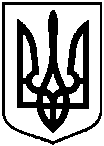 В.о. начальника відділу охорони  
здоров’я Сумської міської ради                                                                                                        Н.Б. КіпенкоЗаступник міського голови з питань діяльності виконавчих органів радиМ.О. ГалицькийНачальник правового управління Сумської міської радиО.В. ЧайченкоСекретар Сумської міської радиА.В. Баранов